First Round ScoresFirst Round Standings (Group Stages)(Goals Differential  is the first Tie-Breaker, Goals Scored the second, while Head-to-Head is the third)(Winners of each Group plus the 4 best 2nd Place teams advance to the next round.  + Advance to the next stage of the Robledo Cup* MISO record setting 17 rounds of PKs shootout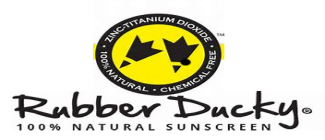 Presented by:      ROBLEDO CUP 1ST ROUND - Winners from each group + the four best 2nd Places advance to next Round.ROBLEDO CUP 1ST ROUND - Winners from each group + the four best 2nd Places advance to next Round.ROBLEDO CUP 1ST ROUND - Winners from each group + the four best 2nd Places advance to next Round.ROBLEDO CUP 1ST ROUND - Winners from each group + the four best 2nd Places advance to next Round.ROBLEDO CUP 1ST ROUND - Winners from each group + the four best 2nd Places advance to next Round.GROUP AGROUP BGROUP CGROUP DGROUP EDAWGS FCWAIPIO FCVAIETE SCPARADISE KREWBULLS JUNIORSK-BAY FCAFC HONOLULULANIKAI THURSDAYSTOKED FCKAMIKAZEUNDERTOW FTMILILANI FUSIONLANIKAI TUESDAY 35+BOCA WESTFAYSOSCHOFIELD SCLATIN HAWAII KAIVAIETE OPENALUCIVEATHLETA FCAll 2nd Round games will be single elimination. The Quarterfinals and the Semifinals will be played in a home and away series, with aggregate score to determine who advances. In the event that a game finishes tied at the end of regulation time, the teams will proceed directly to a PK shoot-out to determine who advances. The Championship game will be played as a single game. In the event of a tie during the Championship game,  the game will proceed to two (2) 10 min over time periods, followed by a PK shoot-out if still tied.All 2nd Round games will be single elimination. The Quarterfinals and the Semifinals will be played in a home and away series, with aggregate score to determine who advances. In the event that a game finishes tied at the end of regulation time, the teams will proceed directly to a PK shoot-out to determine who advances. The Championship game will be played as a single game. In the event of a tie during the Championship game,  the game will proceed to two (2) 10 min over time periods, followed by a PK shoot-out if still tied.All 2nd Round games will be single elimination. The Quarterfinals and the Semifinals will be played in a home and away series, with aggregate score to determine who advances. In the event that a game finishes tied at the end of regulation time, the teams will proceed directly to a PK shoot-out to determine who advances. The Championship game will be played as a single game. In the event of a tie during the Championship game,  the game will proceed to two (2) 10 min over time periods, followed by a PK shoot-out if still tied.All 2nd Round games will be single elimination. The Quarterfinals and the Semifinals will be played in a home and away series, with aggregate score to determine who advances. In the event that a game finishes tied at the end of regulation time, the teams will proceed directly to a PK shoot-out to determine who advances. The Championship game will be played as a single game. In the event of a tie during the Championship game,  the game will proceed to two (2) 10 min over time periods, followed by a PK shoot-out if still tied.All 2nd Round games will be single elimination. The Quarterfinals and the Semifinals will be played in a home and away series, with aggregate score to determine who advances. In the event that a game finishes tied at the end of regulation time, the teams will proceed directly to a PK shoot-out to determine who advances. The Championship game will be played as a single game. In the event of a tie during the Championship game,  the game will proceed to two (2) 10 min over time periods, followed by a PK shoot-out if still tied.SECOND ROUNDTHIRD ROUNDSEMI-FINALSCHAMPIONSHIPCHAMPION($50)($100)($150)($250)#1  RUSH LATIN HFC  2(game A)4th-2nd - Mililani FUSION 1A  RUSH LATIN HFC  4(game A)4th-2nd - Mililani FUSION 1(game I)B  WAIPIO FC  1(game I)B  WAIPIO FC  1I  RUSH LATIN HFC  31A - DAWGS FC  0(game I)B  WAIPIO FC  1(game M)J  HSC BULLS  0(game B)1B -  WAIPIO FC  1(game I)B  WAIPIO FC  1(game M)J  HSC BULLS  0(game B)1B -  WAIPIO FC  1(game M)J  HSC BULLS  0(game M)J  HSC BULLS  0M  RUSH LATIN HFC 1 (14) #5  HSC BULLS  2(game M)J  HSC BULLS  0(game O)N  PARADISE SC  1 (15)(game C)1E - BULLS JRS  0C  HSC BULLS  2(game M)J  HSC BULLS  0(game O)N  PARADISE SC  1 (15)(game C)1E - BULLS JRS  0(game J)D  HAWAII RUSH  1(game M)J  HSC BULLS  0(game O)N  PARADISE SC  1 (15)(game J)D  HAWAII RUSH  1(game M)J  HSC BULLS  0(game O)N  PARADISE SC  1 (15)#4  HAWAII RUSH  2(game J)D  HAWAII RUSH  1(game O)N  PARADISE SC  1 (15)(game D)1st -2nd – KAMIKAZE  0(game J)D  HAWAII RUSH  1(game O)N  PARADISE SC  1 (15)(game D)1st -2nd – KAMIKAZE  0(game O)N  PARADISE SC  1 (15)(game O)N  PARADISE SC  1 (15)O    PARADISE SC#2  LANIKAI TUESDAY  3(game O)N  PARADISE SC  1 (15)(game E)3rd-2nd - MURCIELAGOS 0E  LANIKAI TUESDAY  2(game O)N  PARADISE SC  1 (15)(game E)3rd-2nd - MURCIELAGOS 0(game K)F LANIKAI THURSDAY  1(game O)N  PARADISE SC  1 (15)(game K)F LANIKAI THURSDAY  1K  LANIKAI TUESDAY  1(game O)N  PARADISE SC  1 (15)#7  INTERNATIONAL  2(game K)F LANIKAI THURSDAY  1(game N)L  PARADISE SC  2(game O)N  PARADISE SC  1 (15)(game F)1C - LANIKAI THURS.  3(game K)F LANIKAI THURSDAY  1(game N)L  PARADISE SC  2(game O)N  PARADISE SC  1 (15)(game F)1C - LANIKAI THURS.  3(game N)L  PARADISE SC  2(game O)N  PARADISE SC  1 (15)(game N)L  PARADISE SC  2(game O)N  PARADISE SC  1 (15)#6  ARMED FORCES  2(game N)L  PARADISE SC  2(game G)1D - STOKED FC  1G  ARMED FORCES  0(game N)L  PARADISE SC  2(game G)1D - STOKED FC  1(game L)H  PARADISE SC  0(game N)L  PARADISE SC  2(game L)H  PARADISE SC  0(game N)L  PARADISE SC  2#3  PARADISE SC  3(game L)H  PARADISE SC  0(game H)2nd-2nd - LANIKAI 35+  1(game L)H  PARADISE SC  0(game H)2nd-2nd - LANIKAI 35+  1Week 1 (Robledo Cup)Week 2 (Robledo Cup)Week 3 (Robledo Cup)SCHOFIELD FC  0  -  K-BAY FC  3  (CUP A)DAWGS FC  1  -  MURCIELAGOS FT  0  (CUP A)WAIPIO FC  4  -  MILILANI FUSION  0   (CUP B)Latin Hawaii Kai  0  -  AFC Honolulu  4   (CUP B)VAIETE SC  0  -  LANIKAI TUES. 35+  4   (CUP C)VAIETE OPEN  1  -  LANIKAI THURS.  4  (CUP C)BOCA WEST  0  -  STOKED FC  8  (CUP D)PARADISE KREW  0  -  ALUCIVE  1  (CUP D)FAYSO  0  -  KAMIKAZE  4   (CUP E)BULLS JUNIORS  4  -  ATHLETA FC  2  (CUP E)MURCIELAGOS FT  2  -  K-BAY FC  1  (CUP A)DAWGS FC  5  -  SCHOFIELD SC  2  (CUP A)MILILANI FUSION  2  -  AFC HON.  1   (CUP B)WAIPIO FC  8  -  LATIN HAWAII KAI  1   (CUP B)LANIKAI TUES 35 0  - LANIKAI THURS  2 (CUP C)VAIETE SC  1  -  VAIETE OPEN  0   (CUP C)PARADISE KREW  4  -  BOCA WEST  1  (CUP D)ALUCIVE  0  -  STOKED FC  6  (CUP D)ATHLETA FC  2  -  KAMIKAZE  5  (CUP E)BULLS JUNIORS  6  -  FAYSO  0   (CUP E)SCHOFIELD SC  1  -  MURCIELAGOS  3  (CUP A)K-BAY FC  0  -  DAWGS FC  2  (CUP A)AFC HONOLULU  0  -  WAIPIO FC  5   (CUP B)Latin Hawaii Kai 1  -  MILILANI Fusion  2  (CUP B)LANIKAI THURSDAY  2  -  VAIETE SC  1  (CUP C)VAIETE OPEN  0  - LANIKAI TUES 35  1   (CUP C)STOKED FC  1  -  PARADISE KREW  1   (CUP D)BOCA WEST  1  -  ALUCIVE  3  (CUP D)KAMIKAZE  1  -  BULLS JUNIORS  2  (CUP E)FAYSO  0  -  ATHLETA FC  3   (CUP E)Group AGroup AGroup AGroup AGroup AGroup AGroup AGroup AGroup ATEAMGPWLTGFGA+/-PointsDAWGS FC  +33008269MURCIELAGOS FT  +32105326K-BAY FC31204403SCHOFIELD SC3030311-80Group BGroup BGroup BGroup BGroup BGroup BGroup BGroup BGroup BTEAMGPWLTGFGA+/-PointsWAIPIO FC +3300171169MILILANI FUSION  +321046-26AFC HONOLULU312057-23LATIN HAWAII KAI3030214-110Group CGroup CGroup CGroup CGroup CGroup CGroup CGroup CGroup CTEAMGPWLTGFGA+/-PointsLANIKAI THURSDAY FC +33008269LANIKAI TUESDAY FC 35+32105236VAIETE SC312026-43VAIETE OPEN303016-50Group DGroup DGroup DGroup DGroup DGroup DGroup DGroup DGroup DTEAMGPWLTGFGA+/-PointsSTOKED FC  +3201151147ALUCIVE321047-36PARADISE KREW31115324BOCA WEST3030215-130Group EGroup EGroup EGroup EGroup EGroup EGroup EGroup EGroup ETEAMGPWLTGFGA+/-PointsBULLS JUNIORS +330012399KAMIKAZE +321010466ATHLETA FC312079-23FAYSO3030013-130SECOND ROUNDSECOND ROUNDSECOND ROUNDSECOND ROUNDSECOND ROUNDSECOND ROUNDSECOND ROUNDGAMES  ASCOREPKsGAMES  BSCOREPKs#1  RUSH LATIN HFC2-#1A  DAWGS FC0-4th 2nd  MILILANI FUSION1-#1B  WAIPIO FC1-GAMES  CSCOREPKsGAMES  DSCOREPKs#5  HSC BULLS2-#4  HAWAII RUSH2-#1E  BULLS JUNIORS0-1st 2nd  KAMIKAZE0-GAMES  ESCOREPKsGAMES  FSCOREPKs#2  LANIKAI TUESDAY FC3-#7  INTERNATIONAL2-3rd 2nd MURCIELAGOS FT0-#1C  LANIKAI THURSDAY3-GAMES  GSCOREPKsGAMES  HSCOREPKs#6  ARMED FORCES HFC2-#3  PARADISE SC3-#1D  STOKED FC1-2nd 2nd LANIKAI 35+1-THIRD ROUNDTHIRD ROUNDTHIRD ROUNDTHIRD ROUNDTHIRD ROUNDTHIRD ROUNDTHIRD ROUNDTHIRD ROUNDTHIRD ROUNDGAMES  ISCORESCOREAGRGAMES  JSCORESCOREAGR(winner A)  RUSH LATIN HFC4X-(winner C)  HSC BULLS2X-(winner B)  WAIPIO FC1X-(winner D)  HAWAII RUSH1X-GAMES  KSCORESCOREAGRGAMES  LSCORESCOREAGR(winner E) LANIKAI TUESDAY FC2X-(winner G)  ARMED FORCES0X-(winner F)  LANIKAI THURSDAY1X-(winner H)  PARADISE SC0X-SEMIFINALSSEMIFINALSSEMIFINALSSEMIFINALSSEMIFINALSSEMIFINALSSEMIFINALSSEMIFINALSSEMIFINALSGAME  MSCORESCOREAGRGAME  NSCORESCOREAGR(winner I) RUSH LATIN HFC3X-(winner K) LANIKAI TUESDAY FC1X-(winner J) HSC BULLS0X-(winner L) PARADISE SC2X-CHAMPIONSHIPCHAMPIONSHIPCHAMPIONSHIPCHAMPIONSHIPGAME  OSCOREOTPK Shoot-Out(winner M)  RUSH LATIN HFC0114(winner N)  PARADISE SC0115